Об исполнении бюджета Степношенталинского сельского поселения Алексеевского муниципального района Республики Татарстан за год 2023 года          Заслушав и обсудив доклад руководителя МКУ «Бухгалтерия поселений АМР РТ» Демьяновой М.П. «Об исполнении бюджета за год 2023 года»,Совет Степношенталинского сельского поселения решил:Утвердить отчет об исполнении бюджета Степношенталинского сельского поселения Алексеевского муниципального района Республики Татарстан за год 2023 года по доходам в сумме 4799,16 тыс. руб., по расходам в сумме 4715,95 тыс. руб. с бюджетным профицитом в сумме 83,21 тыс. руб. по следующим показателям:   	- по источникам финансирования дефицита бюджета Степношенталинского сельского поселения Алексеевского муниципального района за год 2023 года согласно приложения № 1 к настоящему решению         	- по доходам бюджета Степношенталинского сельского поселения Алексеевского муниципального района за год 2023 года согласно приложения № 2 к   настоящему решению        	- по ведомственной структуре расходов Степношенталинского сельского поселения Алексеевского муниципального района за год 2023 года согласно приложения № 6 к настоящему решению. 	2. Настоящее решение вступает в силу со дня его официального опубликования.Глава Степношенталинскогосельского поселения                                                               Киямова Г.Н.Приложение № 1к решению Совета Степношенталинского сельского поселения от 23.01.2024 №60Источники финансирования дефицита бюджета Степношенталинского сельского поселения за год 2023 годаПриложение № 2к решению Совета Степношенталинского сельского поселения от 23.01.2024 №60Объемы доходов бюджетаСтепношенталинского сельского поселения год 2023 года	тыс. руб.                                                                                                        Приложение № 3к решению Совета Степношенталинского сельского поселения от 23.01.2024 №60Ведомственная структура расходов бюджета Степношенталинского сельского поселения Алексеевского муниципального района за год 2023 годаСОВЕТ СТЕПНОШЕНТАЛИНСКОГО СЕЛЬСКОГО ПОСЕЛЕНИЯАЛЕКСЕЕВСКОГО МУНИЦИПАЛЬНОГО РАЙОНАРЕСПУБЛИКИ ТАТАРСТАН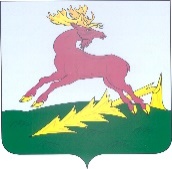 ТАТАРСТАН РЕСПУБЛИКАСЫАЛЕКСЕЕВСКМУНИЦИПАЛЬ РАЙОНЫНЫҢКЫР ШОНТАЛЫ АВЫЛҖИРЛЕГЕ  СОВЕТЫРЕШЕНИЕ	23.01.2024 с. Степная Шентала                        КАРАР№60Код бюджетной классификацииНаименование групп, подгрупп, статей и подстатей доходовСумма83,2101 05 02 01 10 0000 510Увеличение остатков денежных средств бюджетов поселений-4799,1601 05 02 01 10 0000 610Уменьшение остатков денежных средств бюджетов поселений4715,95НаименованиеКод доходаСуммаНАЛОГИ НА ПРИБЫЛЬ, ДОХОДЫ1 01 00000 00 0000 00073,17Налог на доходы физических лиц1 01 02010 01 0000 11073,17НАЛОГИ НА СОВОКУПНЫЙ ДОХОД1 05 00000 00 0000 00020,70Единый сельскохозяйственный налог1 05 03010 01 1000 11020,70НАЛОГИ НА ИМУЩЕСТВО1 06 00000 00 0000 0001115,81Налог на имущество физических лиц1 06 01030 13 1000 110202,53Земельный налог1 06 06033 13 1000 110913,28Прочие доходы от компенсации затрат бюджетов сельских поселений1 13 02995 10 0000 1309,42Административные штрафы, установленные законами субъектов Российской Федерации об административных правонарушениях, за нарушение муниципальных правовых актов1 16 02020 02 0000 14045,00БЕЗВОЗМЕЗДНЫЕ ПОСТУПЛЕНИЯ2 00 00000 00 0000 0003255,06Безвозмездные поступления от других бюджетов бюджетной системы РФ2 02 00000 00 0000 0003255,06Дотации бюджетам сельских поселений на выравнивание бюджетной обеспеченности из бюджетов муниципальных районов2 02 16001 13 0000 0001322,20Прочие межбюджетные трансферты, передаваемые бюджетам сельских поселений2 02 49999 10 0000 0001805,46Субвенции бюджетам сельских поселений на осуществление первичного воинского учета на территориях, где отсутствуют военные комиссариаты2 02 35118 10 0000 150127,40 Средства самообложения граждан, зачисляемые в бюджеты сельских поселений1 17 14030 13 0000 150280,00ВСЕГО ДОХОДЫ4799,16тыс.рублейНаименованиеВедомствоРзПРЦСРВРсуммаОбщегосударственные вопросы548011637,24Функционирование Главы муниципального образования5480102419,58Руководство и управление в сфере установленных функций548010299 000 00000419,58Глава муниципального образования548010299 000 02030419,58Выполнение функций органами местного самоуправления548010299 000 02030100419,58Функционирование исполнительных органов5480104935,77Центральный аппарат548010499 000 02040935,77Расходы на выплаты персоналу в целях обеспечения выполне-ния функций государственными (муниципальными) органами, казенными учреждениями, органами управления государственными внебюджетными фондами 548010499 000 02040100601,86Закупка товаров, работ и услуг для государственных (муници-пальных) нужд548010499 000 02040200329,88Уплата налога на имущество организаций и земельного налога548010499 000 020408004,03Другие общегосударственные вопросы5480113281,89Уплата налога на имущество организаций и земельного налога548011399 000 0295080031,10Перечисление другим бюджетам бюджетной системы Российской Федерации548011399 000 25600500250,79Национальная оборона54802127,40Мобилизационная и вневоисковая подготовка5480203127,40Осуществление первичного воинского учета на территориях, где отсутствуют военные комиссариаты548020399 000 51180127,40Расходы на выплаты персоналу в целях обеспечения выполне-ния функций государственными (муниципальными) органами, казенными учреждениями, ор-ганами управления государст-венными внебюджетными фон-дами 548020399 000 51180100115,72Закупка товаров, работ и услуг для государственных (муници-пальных) нужд548020399 000 5118020011,68Национальная экономика54804736,23Содержание дорог5480409Б1 000 78020699,40Закупка товаров, работ и услуг для государственных (муници-пальных) нужд5480409Б1 000 78020200699,40Межевание548041216 001 7344036,83Закупка товаров, работ и услуг для государственных (муници-пальных) нужд548041216 001 7344020036,83Жилищно-коммунальное хозяйство548051409,34Коммунальное хозяйство5480502Ж1000 75050116,46Закупка товаров, работ и услуг для государственных (муници-пальных) нужд5480502Ж1000 75050200116,46Уличное освещение5480503Б1 000 78010267,00Закупка товаров, работ и услуг для государственных (муници-пальных) нужд5480503Б1 000 78010200267,00Содержание кладбищ5480503Б1 000 78040307,50Закупка товаров, работ и услуг для государственных (муници-пальных) нужд5480503Б1 000 78040200307,50Благоустройство5480503Б1 000 78050598,91Закупка товаров, работ и услуг для государственных (муници-пальных) нужд5480503Б1 000 78050200519,87Уплата налога на имущество организаций и земельного налога5480503Б1 000 7805080079,04Озеленение5480503Б1 000 78060119,47Закупка товаров, работ и услуг для государственных (муници-пальных) нужд5480503Б100078060200119,47Культура, кинематография54808792,24Культура5480801792,24Расходы на выплаты персоналу в целях обеспечения выполне-ния функций государственными (муниципальными) органами, казенными учреждениями, органами управления государственными внебюджетными фондами 548080108 401 44091100526,71Закупка товаров, работ и услуг для государственных (муници-пальных) нужд548080108 401 44091200265,32Уплата налога на имущество организаций и земельного налога548080108 401 440918000,21Перечисление другим бюджетам бюджетной системы Российской Федерации548140399 000 2086050013,50Всего расходов4715,95